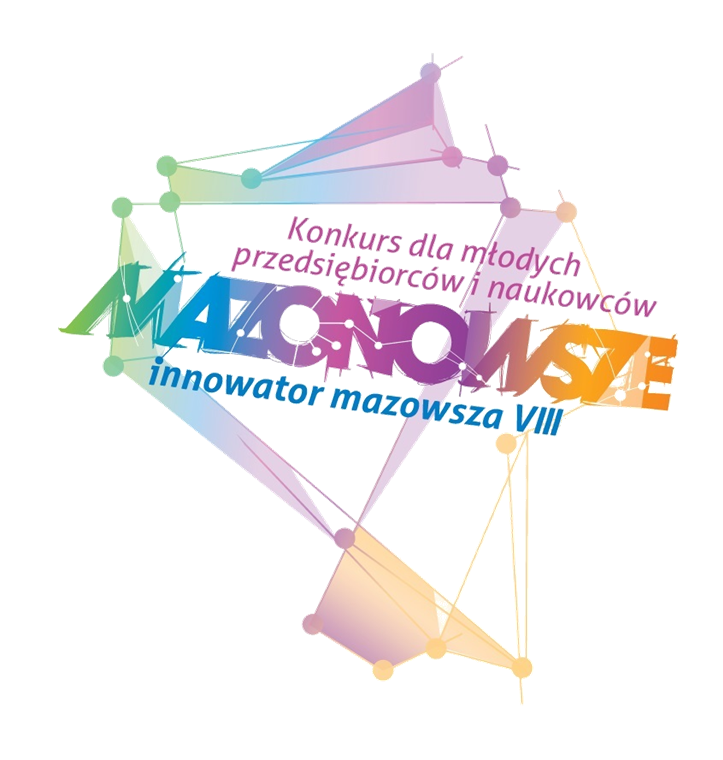 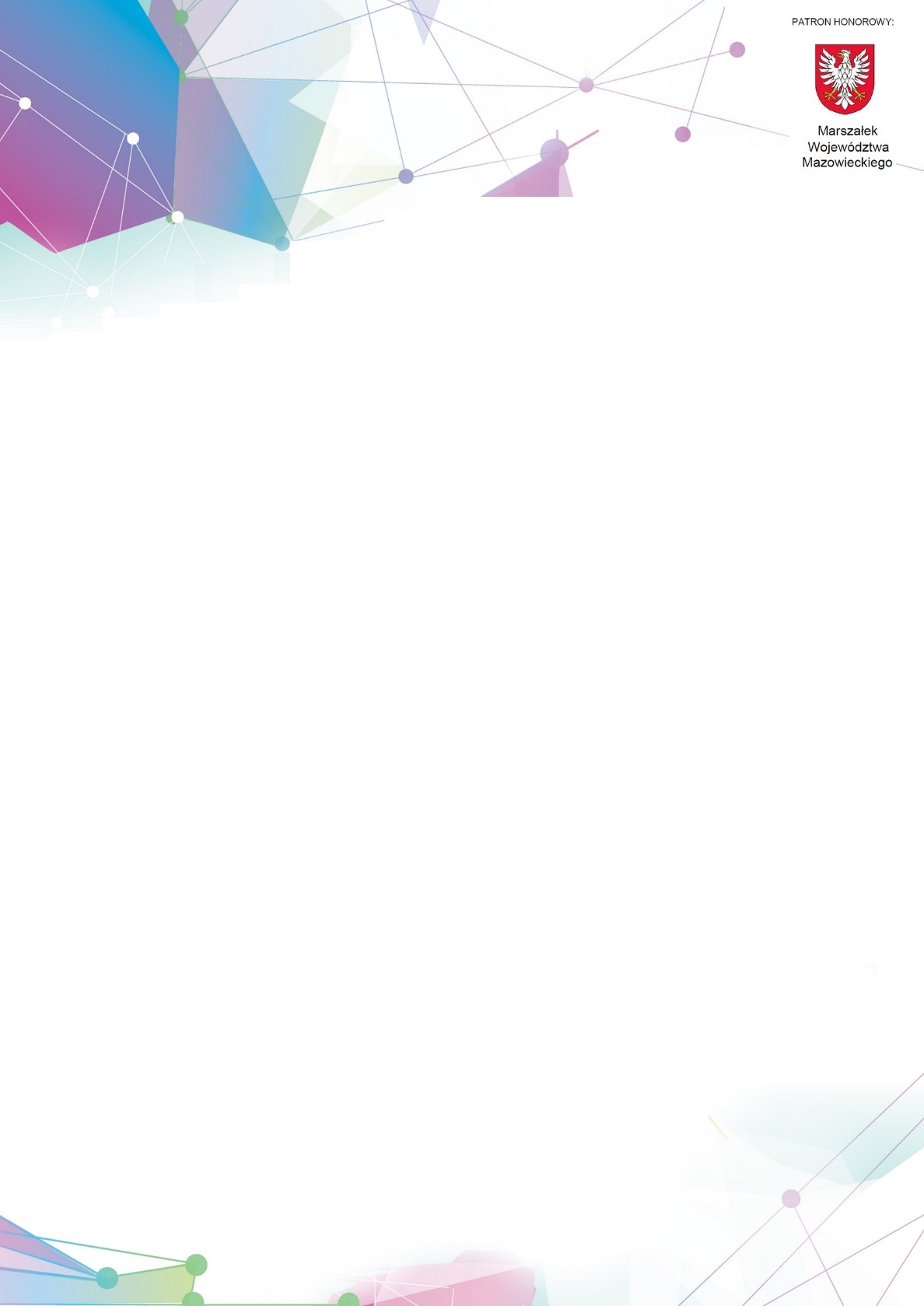 VIII EDYCJA KONKURSU INNOWATOR MAZOWSZAZapraszamy młodych naukowców i przedsiębiorców z województwa mazowieckiego, którzy mogą pochwalić się innowacyjnymi produktami bądź rozwiązaniami technologicznymi i wezmą udział w rywalizacji o nagrody ufundowane przez Samorząd Województwa Mazowieckiego i Partnerów Konkursu.Dla laureatów przewidziane są następujące nagrody:- w kategorii Młoda Innowacyjna FirmaI miejsce: 25.000 zł bruttoII miejsce: 15.000 zł bruttoIII miejsce: 10.000 zł brutto- w kategorii Innowacyjny Młody NaukowiecI miejsce: 15.000 zł bruttoII miejsce: 12.500 zł bruttoIII miejsce: 10.000 zł brutto.Termin składania wniosków do 22 WRZEŚNIA br.Zapraszamy na stronę:http://www.innowacyjni.mazovia.pl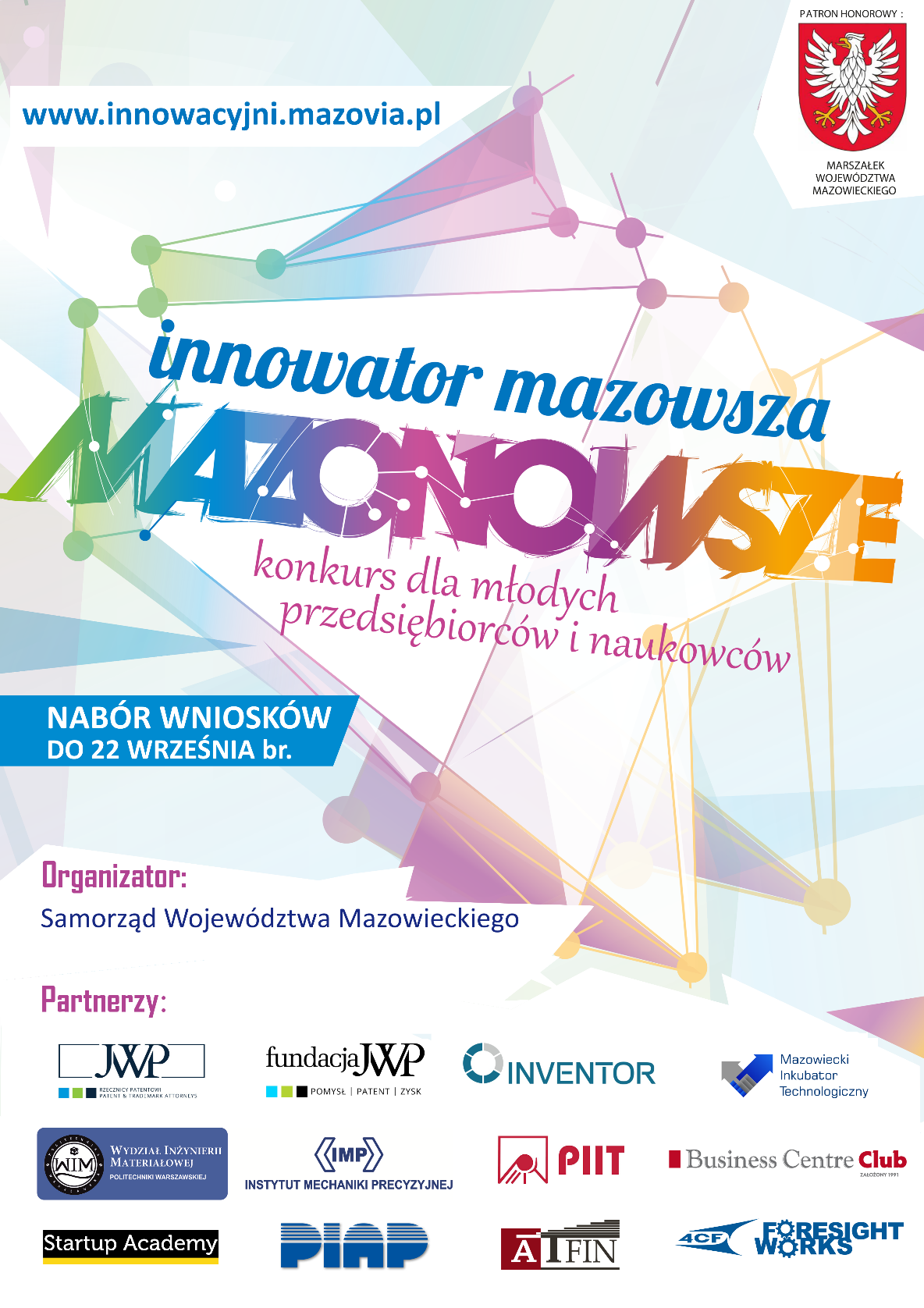 